Vorig jaar konden we melden dat er 2 opvolgers waren aangemeld voor het organiseren van de men- en dressuurwedstrijd. Helaas is dit maar eenmalig geweest en moesten we opnieuw op zoek naar iemand die de schouders daar onder wou zetten. Die hebben we gevonden in Wubbien Sassen, die ook tijdens de fokdag in het secretariaat heeft mee  gedraaid. Samen met Anne-lys Herder zullen zij dit jaar de organisatie oppakken.Voor de finaledressuurwedstrijd te Kootwijk meldden we vorig jaar dat Joyce Haayer de opvolger was geworden van Ykje Baron, maar zij heeft inmiddels het stokje weer overgegeven aan Judith Heida. We zijn blij dat er altijd weer mensen bereid zijn zich in te zetten voor de vereniging en hopen dat de continuïteit hiermee gewaarborgd is. Nieuwe Leden: Het afgelopen jaar konden we een aantal nieuwe leden verwelkomen. Daar zijn we blij mee. We hopen de nieuwe leden ook tegen te komen op uitjes, vergaderingen en natuurlijk de fokdag en dat u een mooie en succesvolle tijd mag hebben bij fokvereniging Het Friese Paard Wolvega e.o. Contributie:Voor de mensen die de contributie met een automatisch incasso  betalen geldt dat dit bedrag (€ 32,50) rond half maart  afgeschreven wordt van uw bankrekening met de volgende kenmerken: incassant ID: NL38ZZZ400008280000 Kenmerk: uw lidnummer. Een klein aantal leden ontvangt rond deze tijd de nota thuis. Mocht u alsnog automatisch willen betalen, neem dan contact op met Dominicus de Vries. (tel 06 23642742)Misschien bent u inmiddels actief op internet en wilt u de informatie van uw fokvereniging voortaan wel digitaal ontvangen, geef dan uw mailadres door via herderbrouwer@hotmail.com. Natuurlijk is onze site ook de moeite waard om zo nu en dan eens te bezoeken. Hierop staan vergaderdata en andere mededelingen.Overleden:Het overlijden van Marja Teekens heeft ons diep geschokt. Zij is kort lid geweest van onze fokvereniging, maar vooral als journaliste van de Paardenkrant was zij vaak aanwezig op onze fokdagen. Ook het afgelopen jaar was zij, met man en kinderen, hier aanwezig.  We wensen de nabestaanden heel veel sterkte met dit grote verlies.De jaarlijkse ledenvergadering wordt gehouden op dinsdag 22 maart om 20.00 uur in dorpshuis De Bult te Ter Idzard. (zie bijgevoegde uitnodiging) Voor de pauze is het zakelijke gedeelte met o.a. financieel- en jaarverslag, verkiezingen en enkele  informatieve punten. Na de pauze hebben we Anne Okkema uitgenodigd om zijn verhaal over de reis met zijn paarden door het zuiden van Amerika te vertellen. Wij verwachten dat dit een heel boeiend onderwerp zal worden en hopen op een volle zaal! (Er is een mogelijkheid om de DVD van delen van de reis te kopen.)(Bij een eventuele handelsmissie van Dhr. Okkema wordt hij vervangen door Sophie de Rijke, die zelf ook mee geweest is op deze reis en hierover ook enthousiast kan vertellen.) Op dinsdag  17 mei  wordt de regiovergadering gehouden, samen met It Greidhynder in dorpshuis De Bult te Ter Idzard.  Aanvang 20.00 uur. De agenda van deze avond vindt u in de Phryso van april of mei.Na het doorlopen van het Centraal Onderzoek is uit ons ledenbestand alleen Nanne T.J. (Wimer x Brandus), eigenaar G.A. Bouma Oldeboorn als dekhengst aangewezen en hij gaat verder onder de naam: Nane 492. Ook Germ Aize en Nynke van harte gefeliciteerd!Namens uw Fokvereniging:Annemieke Brak Elsinga, voorzitter 	tel: 06 30510980Dominicus de Vries, penningmeester	tel: 06 23642742Maaike Herder Brouwer, secretaresse	tel: 0516 480584/06 83404888Marco Slot, lidHanny v. Wijncoop, lidZie ook : www.friesepaardwolvega.nl en/ of onze facebookpaginaUitnodiging voor de jaarlijkse ledenvergadering vanfokvereniging Het Friese Paard Wolvega e.o. op dinsdag 22 maart 2016.Plaats: Dorpshuis De Bult,  Ter Idzard.Aanvang: 20.00 uurAgenda:Opening en vaststellen agendaOpmerkingen n.a.v. de notulen vorige vergadering (meegestuurd)Mededelingen/ingekomen stukken:-resultaten hengstenkeuring-De Twaalf-Evaluatie fokdagJaarverslag PenningmeesterVerslag kascommissie: Dhr. Henk Seerden en Dhr. Rudolf de Jong.Jaarverslag secretarisWisselprijs voor de dagkampioen van 2015: Noira Stal de Oergong (Maurus x Jerke, geb. 2012), eigenaar T. Visser te Lunteren.Verkiezingen:Bestuursverkiezing: Aftredend en Niet herkiesbaar: Annemieke Brak-Elsinga ( voorzitter) 	      Het bestuur draagt voor als haar opvolger: Dhr. Marten Pelleboer te Wolvega.Tegenkandidaten dienen d.m.v. een voordracht van tenminste 10 leden, vergezeld van een schriftelijke bereidverklaring, minimaal 3 dagen voor de vergadering op het secretariaat zijn aangemeld.Nieuw Kascommissielid: (aftredend dhr.Seerden)RondvraagAfscheid AnnemiekePauzeDhr. Anne Okkema vertelt over de 4000 km lange reis met zijn paarden door het meest zuidelijke deel van Amerika, langs de Mexicaanse grens. Een uitdaging voor hem, zijn team én de paarden, waarover hij boeiend kan vertellen en met foto/ film materiaal toe kan lichten. SluitingNotulen van de jaarlijkse ledenvergadering vanfokvereniging Het Friese Paard Wolvega e.o. op dinsdag 24 maart 2015.Plaats: Dorpshuis De Bult,  Ter Idzard.Afgemeld: R. Hettinga, F. ter Schure, Fam. Martens, Fam. Wever, Herma Donker, Marianne Donker.Opening en vaststellen agendaOpmerkingen n.a.v. de notulen vorige vergadering: Notulen worden ongewijzigd vastgesteld.Mededelingen/ingekomen stukken:-Aftredend en nieuw Ledenraadslid: Jan v. Weperen krijgt bloemetje voor zijn inzet in de ledenraad. Opvolger is Doeke Hoekstra. -25 jaar vrijwilligster: Lammy Kromkamp krijgt bloemetje voor 25 jaar inzet op de fokdag.-Resultaten hengstenkeuring: De namen van eigenaren/ fokkers van jonge hengsten die aangewezen zijn voor het verrichtingsonderzoek worden genoemd en succes gewenst in het traject.-Nieuws van De Twaalf:-Probeer de fokdagen aantrekkelijk te maken door bijv. een veulengroep te tonen van jonge hengsten. -Dressuurwedstrijd blijft ongewijzigd, er is een nieuwe sponsor gevonden. -Vooropstelling opname en ruinen is nu verplicht.-Let op dierwelzijn!: -Tast- , oog- en oorharen niet volledig wegscheren!-De jury mag niet te keuren paarden de baan uitsturen.-Merries die niet voldoende mee kunnen draven met hun veulen: thuis laten! -Dopingcontrole is op alle evenementen mogelijk.-Evaluatie fokdag: Sterpercentage (1e en 2e premie) op onze fokdag ligt iets hoger dan landelijke gemiddelde, niet bekend is of dat ook zo is t.o.v. andere Friese fokverenigingen. Totale aanbod ongeveer even veel als vorig jaar, maar veel minder veulens! Aantal dekkingen loopt terug van 7130 (in 2009), 6300 (in 2010), 5550 (in 2011) naar 4700 (in 2012). We zullen deze daling nog duidelijk gaan merken. De vrijdag wordt gewaardeerd en dit jaar opnieuw aangeboden voor de veulenkeuring, omdat de Pavo Friso bokaal ook  op ons terrein gehouden wordt. Ook dit jaar opnieuw een kort showprogramma en verloting. Jaarverslag Penningmeester: Dominicus de Vries geeft uitleg van de in- en uitgaven en kan meedelen dat er een klein positief saldo is van 732,00 euro. Knap in deze tijd, waar sponsoren en leden vaak minder te besteden hebben.Verslag kascommissie: Dhr. Haagsma en Dhr. Seerden. De boeken zijn prima in orde, de kascomm. geeft de penningmeester een compliment en bij monde van de Hr. Haagsma wordt de vergadering gevraagd decharge te verlenen. Daarmee gaat de zaal akkoord.Jaarverslag secretaris: Maaike Herder leest het jaarverslag  voor.Wisselprijs voor Anna van de Haffriehoeve,  fokdagkampioen 2014. Eigenaar Henk Seerden te Wapserveen neemt de bokaal in ontvangst en krijgt een bloemetje. Verkiezingen:Bestuursverkiezing: Aftredend en herkiesbaar: Maaike Herder (secretaris). Er zijn geen andere namen aangedragen, Maaike mag nog een periode van 4 jaar.Nieuw Kascommissielid: (aftr. dhr. Haagsma) Rudolf de Jong biedt zich aan.Rondvraag: -Henk Seerden: Geluidswagen graag iets meer op afstand van de banen.-Henk de Vent: Te weinig voorbrengers op zaterdag.-Lammy Kromkamp: Plattegrond in boekje en plek uitgave nummers duidelijk aangeven op terrein.-Rudie Bosma: -Welke cateraar? In eigen beheer en zelfde snackwagen als vorig jaar. - Alweer Pavo Friso bij ons? Vorig jaar reserve, maar grote belangstelling, dus wel wedstrijd bij ons, dit jaar zijn we zo wie zo aan de beurt.-Dries Wieldraaier: Automatisch incasso viel wat rauw op dak. Het is niet verplicht, maar wel zeer gewenst. 104 leden hebben inmiddels toegezegd, ongeveer 70 leden hebben niet gereageerd. Rest wil liever nota.-Doeke Hoekstra: De naamplaatjes op de wisselbokaal hebben niet zo’n goede plek. Rudolf de Jong biedt aan een mooie “sokkel” te maken.Dierenarts Marco de Bruijn legt uit over de vorderingen in het onderzoek naar slokdarm- en aorta problemen bij het Friese paard.  Aan de hand van filmpjes en dia’s wordt uitgelegd dat aorta ruptuur op verschillende  manieren en op verschillende plaatsen in het lichaam voor kan komen. Soms leidt het tot acute dood, soms kan een paard enkele jaren blijven leven, niet in staat tot arbeid, maar lijkt op het eerste gezicht niet ziek. Jonge paarden, tussen 2 en 5 jaar, onbeleerd of net in gebruik, komen op de kliniek met klachten die lijken op koliek: heftige pijn, zweten en paniek. Een normale echo kan geen duidelijkheid geven, omdat de breuk niet in beeld  komt. Er is een echo ontwikkeld die door de neus ingebracht kan worden, via de slokdarm. Tegelijk  kreeg men te maken met veulens die op de 2e dag na de geboorte niet fit waren, een beetje verhoging hadden, last van een kuchje en melk in de luchtpijp. Op oudere leeftijd zag men ernstig kwijlende paarden en traag etend. Het bleek dat er water zichtbaar was in de slokdarm, die in normale omstandigheden leeg hoort te zijn. Onderzoek  wijst uit dat er een overeenkomst moet zijn tussen beide afwijkingen die te maken heeft met het bindweefsel. Op dit moment is onderzoek naar het DNA belangrijk om vast te stellen of bepaalde afstammingen deze afwijkingen doorgeven. In de praktijk wordt ongeveer 5 x per jaar een Fries paard of veulen met aortaruptuur levend aangeboden bij de kliniek in Wolvega. Sluiting: Annemieke sluit de vergadering en bedankt Marco de Bruijn voor zijn interessante verhaal.      				(secr. Maaike Herder)Nieuwsbrief FokverenigingHet Friese Paard Wolvega e.o.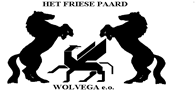 Nummer 29, februari 2016secr. M. Herder Brouwer   tel.  0516 480584 /  06 83404888Van de voorzitter:  Een voorwoord met dubbel gevoel. Na een eerste termijn heb ik besloten om afscheid te nemen als voorzitter.  Onze kinderen zijn ook besmet geraakt met het “paardenvirus”, de ponytijd is aangebroken. Kortom naast mijn werk en het jureren wordt het allemaal te druk. Ik kijk terug op 4 fijne jaren als voorzitter. Het aantal deelnemers op de fokdag bleef groeien en we hebben vele leuke/leerzame activiteiten georganiseerd. Een paar grote veranderingen op de laatste fokdag zijn zeer goed bevallen, daar is de catering één van. De sfeer was mede hierdoor goed en financieel gezien een goede verandering voor de fokvereniging. Er zijn altijd kleine verbeter punten maar vele zijn al spontaan opgelost door vrijwilligers en sponsoren .We hebben op dit moment een goed en enthousiast bestuur, hierdoor heb ik ook vertrouwen in de toekomst. Natuurlijk blijf ik actief achter de schermen en wil ik helpen waar ik kan.Ik wil u allen danken voor de fijne jaren als voorzitter en voor het vertrouwen dat u/ jullie mij gegeven hebben.AnnemiekeVan de voorzitter:  Een voorwoord met dubbel gevoel. Na een eerste termijn heb ik besloten om afscheid te nemen als voorzitter.  Onze kinderen zijn ook besmet geraakt met het “paardenvirus”, de ponytijd is aangebroken. Kortom naast mijn werk en het jureren wordt het allemaal te druk. Ik kijk terug op 4 fijne jaren als voorzitter. Het aantal deelnemers op de fokdag bleef groeien en we hebben vele leuke/leerzame activiteiten georganiseerd. Een paar grote veranderingen op de laatste fokdag zijn zeer goed bevallen, daar is de catering één van. De sfeer was mede hierdoor goed en financieel gezien een goede verandering voor de fokvereniging. Er zijn altijd kleine verbeter punten maar vele zijn al spontaan opgelost door vrijwilligers en sponsoren .We hebben op dit moment een goed en enthousiast bestuur, hierdoor heb ik ook vertrouwen in de toekomst. Natuurlijk blijf ik actief achter de schermen en wil ik helpen waar ik kan.Ik wil u allen danken voor de fijne jaren als voorzitter en voor het vertrouwen dat u/ jullie mij gegeven hebben.AnnemiekeVan de bestuurstafel:Van de bestuurstafel:Jaarlijks Ledenvergadering:dinsdag 22 maart 2016 te Ter IdzardVoorjaarsactiviteit voor de leden: Zaterdag 9 april 2016 bij fam. Osinga te BoijlVoorjaarsactiviteit voor de leden: Zaterdag 9 april 2016 bij fam. Osinga te BoijlVoorjaarsactiviteit voor de leden: Zaterdag 9 april 2016 bij fam. Osinga te BoijlVan 10 tot ongeveer 15.00 uur is er een gevarieerd en interessant programma op de prachtige locatie van Nanne en Leonie Osinga op de Boekelterweg 6 te Boijl. Zij fokken zeer succesvol met merries uit stam 50 en stalnaam Fan Lutke Peinjum. Bovendien is Nanne de fokker van Beart 411. Enkele van hun paarden en een aantal meegebrachte paarden zullen worden beoordeeld door Louise Hompe, inspecteur en zelf succesvol fokker. Daarnaast zal buurman Harry van Middelaar langskomen met een Tuigpaard en uitleg geven over de kenmerken van een goed sport/tuigpaard. Tussendoor is er gelegenheid voor een lunchmoment. Graag willen we  weten hoeveel mensen we kunnen verwachten. Opgeven kan via : herderbrouwer@hotmail.com of 0516 480584  (event. inspreken op antw. app.) We kunnen nog enkele paarden gebruiken van leden voor een beoordeling op deze dag. Of misschien heeft u al een veulentje wat die dag getoond kan worden. Graag doorgeven aan Maaike (zie boven).Van 10 tot ongeveer 15.00 uur is er een gevarieerd en interessant programma op de prachtige locatie van Nanne en Leonie Osinga op de Boekelterweg 6 te Boijl. Zij fokken zeer succesvol met merries uit stam 50 en stalnaam Fan Lutke Peinjum. Bovendien is Nanne de fokker van Beart 411. Enkele van hun paarden en een aantal meegebrachte paarden zullen worden beoordeeld door Louise Hompe, inspecteur en zelf succesvol fokker. Daarnaast zal buurman Harry van Middelaar langskomen met een Tuigpaard en uitleg geven over de kenmerken van een goed sport/tuigpaard. Tussendoor is er gelegenheid voor een lunchmoment. Graag willen we  weten hoeveel mensen we kunnen verwachten. Opgeven kan via : herderbrouwer@hotmail.com of 0516 480584  (event. inspreken op antw. app.) We kunnen nog enkele paarden gebruiken van leden voor een beoordeling op deze dag. Of misschien heeft u al een veulentje wat die dag getoond kan worden. Graag doorgeven aan Maaike (zie boven).Regiovergadering: dinsdag 17 mei 2016 te Ter IdzardRegiovergadering: dinsdag 17 mei 2016 te Ter IdzardRegiovergadering: dinsdag 17 mei 2016 te Ter IdzardHengstenkeuring 2016Resultaten van onze leden op de Hengstenkeuring januari 2016:We feliciteren Age en Marieke Okkema en hun team met het Kampioenschap oudere hengsten én Algemeen kampioenschap van Tsjalle 454! Geweldig!Belangrijke data:Dinsdag 22 maart: Jaarlijkse Ledenvergadering met na de pauze Anne Okkema dorpshuis De Bult, Ter Idzard,  20.00 uurZaterdag 9 april: Voorjaarsactiviteit bij fam. Osinga te Boijl van 10 tot 15.00 uur (opgeven herderbrouwer@hotmail.com of 0516 480584  /  06 83404888Dinsdag 17 mei: Regiovergadering (samen met Greihynder) agenda: zie PhrysoDorpshuis De Bult, Ter Idzard, 20.00 uurZondag 10 juli: men- en dressuurwedstrijdVrijdag 19 augustus:  voorkeuring + selectiewedstrijd Pavo-Fryso bokaal.Zaterdag 20 augustus: fokdag + tuigrubriek.